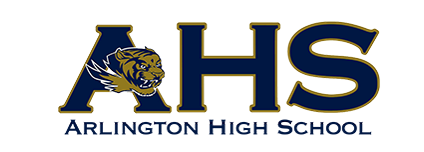 Summer Assignment TemplateSummer Assignment TemplateCourse Title:  English 12 HonorsCourse Title:  English 12 HonorsTeacher: Dr. ForbessTeacher: Dr. ForbessPLC Content Area: English 12PLC Content Area: English 12Summer Assignment DescriptionStudents will read the novel, A Tale of Two Cities by Charles Dickens. They will answer reading questions and write a one page response to a writing prompt.Date DueThe first Friday of the school year.Estimated Time for Completion13 hoursTennessee Academic Standards/Approved Standards Supporting Reference (List standard(s) correlation to summer work)11-12.RL.KID.1 Analyze what a text says explicitly and draw inferences; support an interpretation of a text by citing and synthesizing relevant textual evidence from multiple sources 11-12.RL.KID.2 Determine multiple themes or central ideas of a text or texts and analyze their development; provide a critical summary. 11-12.RL.KID.3 Analyze how an author’s choices regarding the development and interaction of characters, events, and ideas over the course of a text impact meaning. 11-12.RL.CS.5 Analyze how an author’s choices concerning the structure of specific parts of a text contribute to its overall structure, meaning, and aesthetic impact.12.RL.RRTC.10 Read and comprehend a variety of literature at the high end of the grades 11-12 text complexity band independently and proficiently. 11-12.W.TTP.2Write informative/explanatory texts to analyze, synthesize, and convey complex ideas, concepts, and information clearly and accurately through the effective selection and organization of content. Rationale for Summer AssignmentA Tale of Two Cities covers three of the historical time periods that will be addressed, so it will serve as an “anchor text” throughout the year.The writing prompts will provide insight into students’ ability to cite textual evidence, use proper formatting, think critically, and make inferences.Resources needed to complete Summer assignmentA copy of the novel, A Tale of Two Cities.How and when will this summer assignment be assessed and scored? Also, what grading category and what percentage will this summer assignment count in the student’s grade?This assignment will be counted as a daily work assignment. It will be given more points than a regular assignment. It will be assessed also with a multiple choice test the second week of school. Students will complete an inclass project related to the novel that will be scored as a project/ assessment.Additional Summer Assessments (If applicable - what grading category and what percentage will each additional summer assignment count in the student’s grade?)N/ATeacher Summer Contact Information Julie.forbess@acsk-12.org 